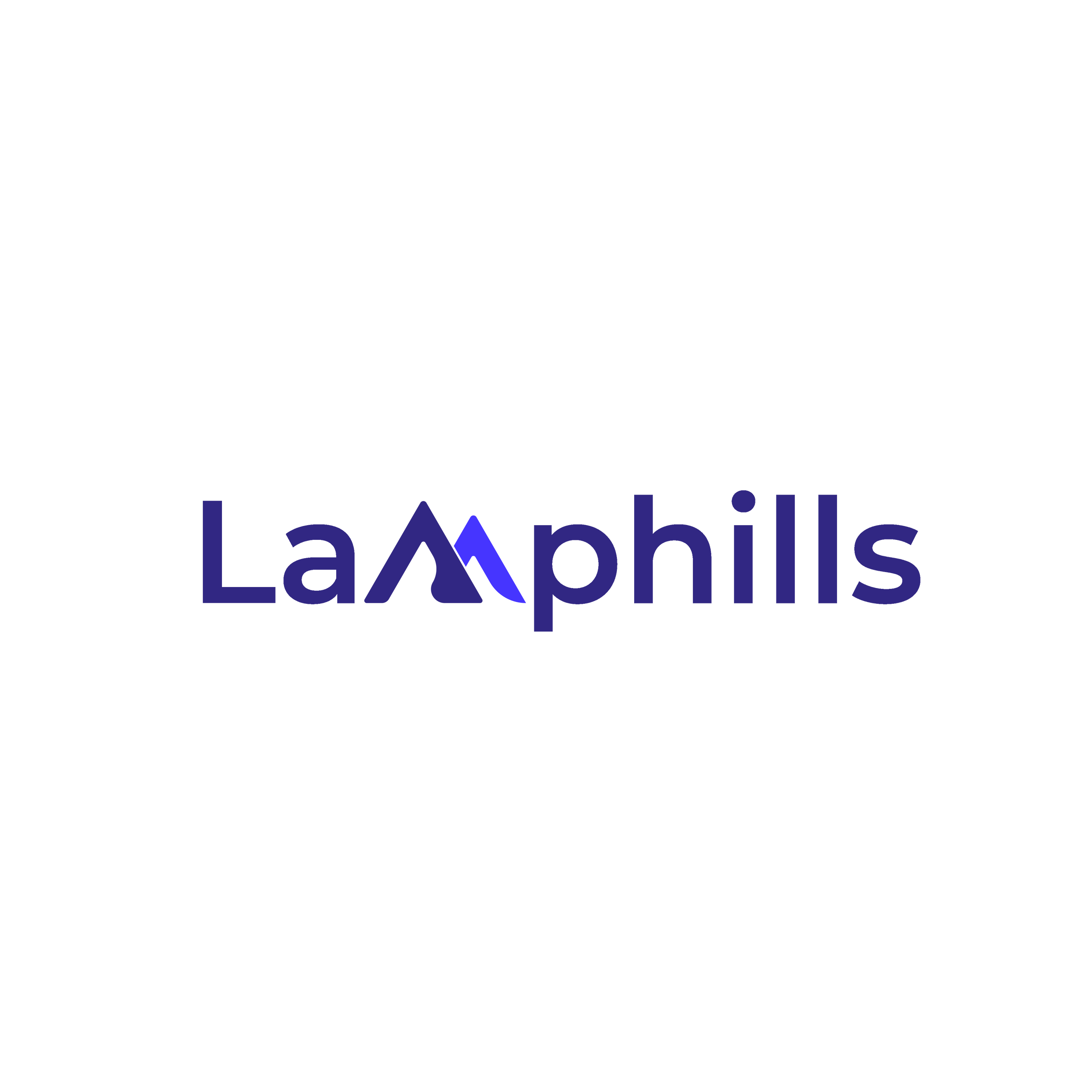 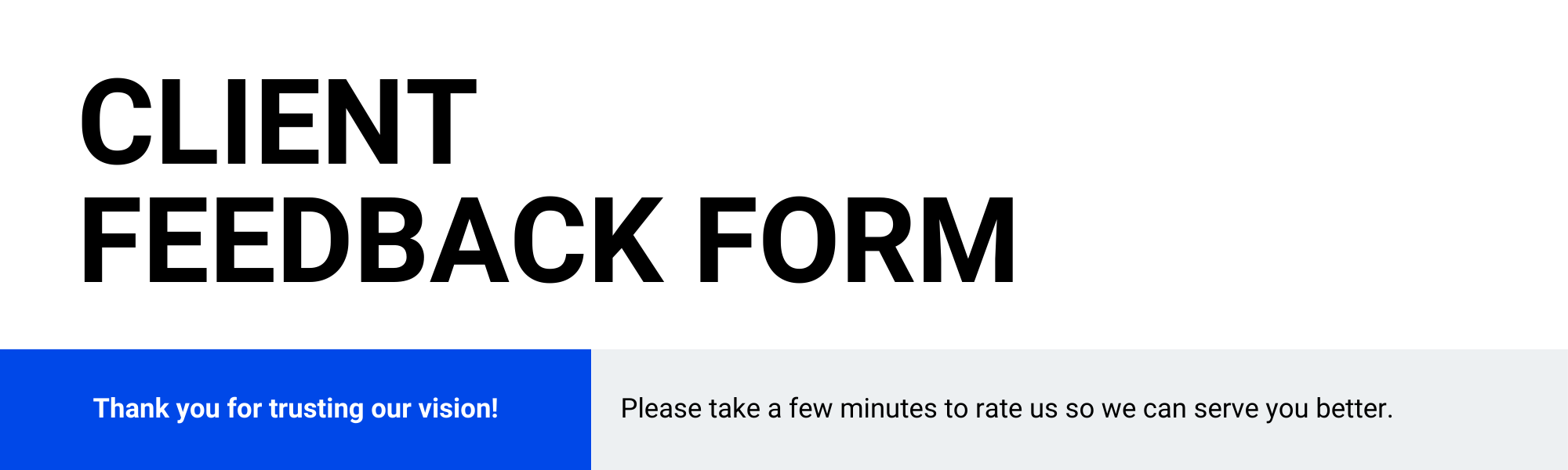 Name:
Phone:
Age:
E-mail:
What aspects did you enjoy or didn't enjoy about our services?
What aspects did you enjoy or didn't enjoy about our services?
What aspects did you enjoy or didn't enjoy about our services?
What aspects did you enjoy or didn't enjoy about our services?
What aspects did you enjoy or didn't enjoy about our services?
Did the final creative output meet your expectations? 
Did the final creative output meet your expectations? 
Did the final creative output meet your expectations? 
Did the final creative output meet your expectations? 
Did the final creative output meet your expectations? 
How likely are you to recommend our agency’s services to others? 
How likely are you to recommend our agency’s services to others? 
How likely are you to recommend our agency’s services to others? 
How likely are you to recommend our agency’s services to others? 
How likely are you to recommend our agency’s services to others? 
Was the customer service provided to you satisfactory?
Was the customer service provided to you satisfactory?
Was the customer service provided to you satisfactory?
Was the customer service provided to you satisfactory?
Was the customer service provided to you satisfactory?
Do you have any suggestions on how we can help you better?
Do you have any suggestions on how we can help you better?
Do you have any suggestions on how we can help you better?
Do you have any suggestions on how we can help you better?
Do you have any suggestions on how we can help you better?
THANK YOU FOR TAKING THE TIME TO COMPLETE OUR CLIENT SURVEY!
Your feedback is incredibly valuable to us and will help us improve our services in the future.
